КАБЕЛИ СИЛОВЫЕ С ПЛАСТМАССОВОЙ
ИЗОЛЯЦИЕЙ НА НОМИНАЛЬНОЕ
НАПРЯЖЕНИЕ 0,66; 1 и 3 кВОбщие технические условияПредисловиеЦели и принципы стандартизации в Российской Федерации установлены Федеральным законом от 27 декабря 2002 г. № 184-ФЗ «О техническом регулировании», аправила применения национальных стандартов Российской Федерации - ГОСТ Р 1.0-2004 «Стандартизация в Российской Федерации. Основные положения»Сведения о стандарте1 РАЗРАБОТАН Открытым акционерным обществом «Всероссийский научно-исследовательский, проектно-конструкторский и технологический институт кабельнойпромышленности» (ОАО «ВНИИКП»)2 ВНЕСЕН Техническим комитетом по стандартизации ТК 46 «Кабельные изделия»3 УТВЕРЖДЕН И ВВЕДЕН В ДЕЙСТВИЕ Приказом Федерального агентства по техническому регулированию и метрологии от 9 февраля 2010 г. № 9-ст4 Настоящий стандарт разработан с учетом основных нормативных положений международного стандарта МЭК 60502-1:2004 «Кабели силовые с экструдированнойизоляцией и арматура к ним на номинальное напряжение от 1 до 30 кВ включительно. Часть 1. Кабели на номинальное напряжение 1 и 3 кВ» [IEC 60502-1:2004 «Power cables with extruded insulation and their accessories for rated voltages from 1 kV (Um = 1,2 kV) up to 30 kV (Um = 36 kV) - Part 1: Cables for rated voltages of 1 kV (Um = 1,2 kV) and 3 kV (Um = 3,6 kV)», NEQ]5 В настоящем стандарте использованы изобретения, защищенные патентами и свидетельствами Российской Федерации на полезную модель:Патент на полезную модель № 68762 от 03.07.2007 «Кабель силовой»;Патент на полезную модель № 68761 от 03.07.2007 «Кабель силовой»;Патент на полезную модель № 42349 от 20.05.2004 «Кабель силовой»;Патент на полезную модель № 40527 от 20.05.2004 «Кабель силовой»;Патент на полезную модель № 35469 от 25.09.2003 «Кабель силовой для эксплуатации в химически активных и взрывоопасных зонах». Патентообладатель - Открытоеакционерное общество «Всероссийский научно-исследовательский, проектно-конструкторский и технологический институт кабельной промышленности»;Свидетельство на полезную модель № 30027 от 21.01.2003 «Кабель силовой»;Свидетельство на полезную модель № 30026 от 21.01.2003 «Кабель силовой». Обладатели - Закрытое акционерное общество «Москабельмет», Открытое акционерноеобщество «Всероссийский научно-исследовательский, проектно-конструкторский и технологический институт кабельной промышленности»;Свидетельство на полезную модель № 20407 от 14.06.2001 «Кабель силовой». Обладатель - Открытое акционерное общество «Всероссийский научно-исследовательский,проектно-конструкторский и технологический институт кабельной промышленности»6 ВВЕДЕН ВПЕРВЫЕИнформация об изменениях к настоящему стандарту публикуется в ежегодно издаваемом информационном указателе «Национальные стандарты», а текст измененийи поправок - в ежемесячно издаваемых информационных указателях «Национальные стандарты». В случае пересмотра (замены) или отмены настоящего стандартасоответствующее уведомление будет опубликовано в ежемесячно издаваемом информационном указателе «Национальные стандарты». Соответствующая информация,уведомление и тексты размещаются также в информационной системе общего пользования - на официальном сайте Федерального агентства по техническомурегулированию и метрологии в сети ИнтернетСодержаниеНАЦИОНАЛЬНЫЙ СТАНДАРТ РОССИЙСКОЙ ФЕДЕРАЦИИДата введения - 2010-07-011 Область примененияНастоящий стандарт распространяется на силовые кабели с пластмассовой изоляцией (далее - кабели), предназначенные для передачи и распределения электрическойэнергии в стационарных установках на номинальное переменное напряжение 0,66; 1 и 3 кВ номинальной частотой 50 Гц.Стандарт устанавливает основные требования к конструкциям и техническим характеристикам кабелей, их эксплуатационные свойства и методы контроля.2 Нормативные ссылкиВ настоящем стандарте использованы нормативные ссылки на следующие стандарты:ГОСТ Р 51330.13-99 (МЭК 60079-14-96) Электрооборудование взрывозащищенное. Часть 14. Электроустановки во взрывоопасных зонах (кроме подземных выработок)ГОСТ Р 53315-2009 Кабельные изделия. Требования пожарной безопасностиГОСТ Р 53354-2009 (МЭК 60230:1966) Кабели и их арматура. Испытания импульсным напряжениемГОСТ Р МЭК 60331-21-2003 Испытания электрических и оптических кабелей в условиях воздействия пламени. Сохранение работоспособности. Часть 21. Проведениеиспытаний и требования к ним. Кабели на номинальное напряжение до 0,6/1,0 кВ включительноГОСТ Р МЭК 60332-1-2-2007 Испытания электрических и оптических кабелей в условиях воздействия пламени. Часть 1-2. Испытание на нераспространение горенияодиночного вертикально расположенного изолированного провода или кабеля. Проведение испытания при воздействии пламенем газовой горелки мощностью 1 кВт спредварительным смешением газовГОСТ Р МЭК 60332-1-3-2007 Испытания электрических и оптических кабелей в условиях воздействия пламени. Часть 1-3. Испытание на нераспространение горенияодиночного вертикально расположенного изолированного провода или кабеля. Проведение испытания на образование горящих капелек/частицГОСТ Р МЭК 60332-3-21-2005 Испытания электрических и оптических кабелей в условиях воздействия пламени. Часть 3-21. Распространение пламени по вертикальнорасположенным пучкам проводов или кабелей. Категория A F/RГОСТ Р МЭК 60332-3-22-2005 Испытания электрических и оптических кабелей в условиях воздействия пламени. Часть 3-22. Распространение пламени по вертикальнорасположенным пучкам проводов или кабелей. Категория АГОСТ Р МЭК 60332-3-23-2005 Испытания электрических и оптических кабелей в условиях воздействия пламени. Часть 3-23. Распространение пламени по вертикальнорасположенным пучкам проводов или кабелей. Категория ВГОСТ Р МЭК 60754-1-99 Испытания материалов конструкции кабелей при горении. Определение количества выделяемых газов галогенных кислотГОСТ Р МЭК 60754-2-99 Испытания материалов конструкции кабелей при горении. Определение степени кислотности выделяемых газов измерением рН и удельнойпроводимостиГОСТ Р МЭК 60811-1-1-98 Общие методы испытаний материалов изоляции и оболочек электрических и оптических кабелей. Измерение толщины и наружных размеров.Методы определения механических свойствГОСТ Р МЭК 60811-1-2-2006 Общие методы испытаний материалов для изоляции и оболочек электрических и оптических кабелей. Часть 1-2. Методы общегоприменения. Методы теплового старенияГОСТ Р МЭК 60811-1-3-2007 Общие методы испытаний материалов изоляции и оболочек электрических и оптических кабелей. Часть 1-3. Методы общего применения.Методы определения плотности. Испытания на водопоглощение. Испытание на усадкуГОСТ Р МЭК 60811-1-4-2008 Общие методы испытаний материалов изоляции и оболочек электрических и оптических кабелей. Часть 1-4. Методы общего применения.Испытание при низкой температуреГОСТ Р МЭК 60811-2-1-2006 Общие методы испытаний материалов изоляции и оболочек электрических и оптических кабелей. Часть 2-1. Специальные методыиспытаний эластомерных композиций. Испытания на озоностойкость, тепловую деформацию и маслостойкостьГОСТ Р МЭК 60811-3-1-94 Специальные методы испытаний поливинилхлоридных компаундов изоляции и оболочек электрических и оптических кабелей. Испытаниепод давлением при высокой температуре. Испытание на стойкость к растрескиваниюГОСТ Р МЭК 60811-3-2-94 Специальные методы испытаний поливинилхлоридных компаундов изоляции и оболочек электрических кабелей. Определение потери массы.Испытание на термическую стабильностьГОСТ Р МЭК 61034-2-2005 Измерение плотности дыма при горении кабелей в заданных условиях. Часть 2. Метод испытания и требования к немуГОСТ 9.048-89 Единая система защиты от коррозии и старения. Изделия технические. Методы лабораторных испытаний на стойкость к воздействию плесневых грибовГОСТ 12.1.044-89 (ИСО 4589-84) Система стандартов безопасности труда. Пожаровзрывоопасность веществ и материалов. Номенклатура показателей и методы ихопределенияГОСТ 12.2.007.14-75 Система стандартов безопасности труда. Кабели и кабельная арматура. Требования безопасностиГОСТ 15.309-98 Система разработки и постановки продукции на производство. Испытания и приемка выпускаемой продукции. Основные положенияГОСТ 20.57.406-81 Комплексная система контроля качества. Изделия электронной техники, квантовой электроники и электротехнические. Методы испытанийГОСТ 27.410-87 Надежность в технике. Методы контроля показателей надежности и планы контрольных испытаний на надежностьГОСТ 427-75 Линейки измерительные металлические. Технические условияГОСТ 1497-84 (ИСО 6892-84) Металлы. Методы испытаний на растяжениеГОСТ 2990-78 Кабели, провода и шнуры. Методы испытания напряжениемГОСТ 3345-76 Кабели, провода и шнуры. Метод определения электрического сопротивления изоляцииГОСТ 7229-76 Кабели, провода и шнуры. Метод определения электрического сопротивления токопроводящих жил и проводниковГОСТ 12177-79 Кабели, провода и шнуры. Методы проверки конструкцииГОСТ 14192-96 Маркировка грузовГОСТ 15150-69 Машины, приборы и другие технические изделия. Исполнения для различных климатических районов. Категории, условия эксплуатации, хранения итранспортирования в части воздействия климатических факторов внешней средыГОСТ 15845-80 Изделия кабельные. Термины и определенияГОСТ 16962.1-89 (МЭК 68-2-1-74) Изделия электротехнические. Методы испытаний на устойчивость к климатическим внешним воздействующим факторамГОСТ 18690-82 Кабели, привода, шнуры и кабельная арматура. Маркировка, упаковка, транспортирование и хранениеГОСТ 22483-77 Жилы токопроводящие медные и алюминиевые для кабелей, проводов и шнуров. Основные параметры. Технические требованияГОСТ 23286-78 Кабели, провода и шнуры. Нормы толщин изоляции, оболочек и испытаний напряжениемПримечание - При пользовании настоящим стандартом целесообразно проверить действие ссылочных стандартов в информационной системе общего пользования - на официальном сайте Федерального агентства по техническому регулированию и метрологии в сети Интернет или по ежегодно издаваемому информационному указателю «Национальные стандарты», который опубликован по состоянию на 1января текущего года, и по соответствующим ежемесячно издаваемым информационным указателям, опубликованным в текущем году. Если ссылочный стандарт заменен (изменен), то при пользованиинастоящим стандартом следует руководствоваться заменяющим (измененным) стандартом. Если ссылочный стандарт отменен без замены, то положение, в котором дана ссылка на него, применяется в части, незатрагивающей эту ссылку.3 Термины и определенияВ настоящем стандарте применены термины по ГОСТ 15845, а также следующие термины с соответствующими определениями:3.1 номинальное значение: Нормированное значение параметра, которое контролируют измерениями с учетом предельных отклонений.3.2 ориентировочное значение: Значение параметра, не подлежащее контролю измерениями, используемое для расчетов геометрических размеров кабеля.3.3 среднее значение: Среднеарифметическое значение, полученное по результатам всех измерений параметра.3.4 номинальное напряжение U: Номинальное переменное напряжение между основными токопроводящими жилами кабеля.3.5 номинальное напряжение U0: Номинальное переменное напряжение между каждой из основных токопроводящих жил и землей, экраном или броней кабеля.3.6 максимальное напряжение Um: Максимальное переменное напряжение сети, при котором допускается эксплуатация кабеля.3.7 показатель пожарной безопасности: Количественная характеристика одного или нескольких свойств, составляющих пожарную безопасность кабеля.3.8 нераспространение горения: Способность кабеля или группы совместно проложенных кабелей самостоятельно прекращать горение после удаления источниказажигания.3.9 огнестойкость: Способность кабеля функционировать при воздействии пламени в течение заданного времени.3.10 дымообразование: Способность кабеля образовывать дым при горении или тлении.3.11 коррозионно-активные газообразные продукты горения: Газообразные продукты деструкции полимерных композиций, выделяющиеся при горении и тлениикабеля, вызывающие коррозионное разрушение металлических конструкций и элементов электронных устройств.3.12 тип исполнения кабеля: Кабели, характеризующиеся общей совокупностью нормированных свойств пожарной безопасности.3.13 категория кабелей по нераспространению горения: Обозначение исполнения кабелей, характеризующееся нормируемым суммарным объемом неметаллическихэлементов совместно проложенных кабелей, при котором после удаления источника зажигания прекращается самостоятельное горение кабелей.Примечание - Категория A F/R - по ГОСТ Р МЭК 60332-3-21; категория А - по ГОСТ Р МЭК 60332-3-22; категория В - по ГОСТ Р МЭК 60332-3-23.3.14 нулевая жила: Изолированная токопроводящая жила кабеля, выполняющая функцию нулевого рабочего проводника (N).3.15 жила заземления: Изолированная токопроводящая жила кабеля, выполняющая функцию нулевого защитного проводника (РЕ).3.16 старение: Процесс накопления необратимых изменений в изоляции, наружной оболочке или защитном шланге кабеля в результате воздействия одного илисовокупности эксплуатационных факторов, приводящих к ухудшению эксплуатационных свойств кабеля или его отказу.3.17 длительно допустимая температура нагрева токопроводящей жилы: Допустимая температура нагрева токопроводящей жилы кабеля при нормальном режимеэксплуатации.3.18 предельная температура нагрева токопроводящей жилы: Максимальная температура нагрева токопроводящей жилы кабеля в режиме короткого замыкания, прикоторой не происходит необратимой деформации изоляции.3.19 допустимая температура нагрева токопроводящей жилы по условию невозгорания кабеля: Максимальная температура нагрева токопроводящей жилы, прикоторой не происходит возгорания кабеля в режиме короткого замыкания.4 Классификация, основные параметры и размеры4.1 Кабели подразделяют по следующим признакам:а) по материалу токопроводящих жил:- медные токопроводящие жилы (без обозначения);- алюминиевые токопроводящие жилы (А);б) по виду материала изоляции токопроводящих жил:- изоляция из поливинилхлоридного пластиката, в том числе пониженной пожарной опасности (В);- изоляция из сшитого полиэтилена (Пв);- изоляция из полимерных композиций, не содержащих галогенов (П);в) по наличию и типу брони:- небронированные (Г),- бронированные:броня из стальных оцинкованных лент (Б),броня из лент из алюминия или алюминиевого сплава (Ба),броня из круглых стальных оцинкованных проволок (К),броня из проволок из алюминия или алюминиевого сплава (Ка);г) по виду материала наружной оболочки или защитного шланга:- из поливинилхлоридного пластиката, в том числе пониженной горючести или пониженной пожарной опасности:наружная оболочка (В),защитный шланг (Шв);- из полиэтилена: защитный шланг (Шп);- из полимерных композиций, не содержащих галогенов:наружная оболочка (П);д) по наличию металлического экрана:- без экрана (без обозначения);- с экраном (Э);е) по исполнению в части показателей пожарной безопасности:- не распространяющие горение при одиночной прокладке (без обозначения);- не распространяющие горение при групповой прокладке (нг):по категории A F/R - нг(А F/R),по категории А - нг(А),по категории В - нг(В);- не распространяющие горение при групповой прокладке, с пониженным дымо- и газовыделением (нг-LS);- не распространяющие горение при групповой прокладке и не выделяющие коррозионно-активных газообразных продуктов при горении и тлении (нг-HF);- огнестойкие, не распространяющие горение при групповой прокладке, с пониженным дымо- и газовыделением (нг-FRLS);- огнестойкие, не распространяющие горение при групповой прокладке и не выделяющие коррозионно-активных газообразных продуктов при горении и тлении (нг-FRHF);ж) по форме поперечного сечения кабеля:- круглые (без обозначения);- плоские (П);и) по конструктивному исполнению токопроводящих жил:- однопроволочные (о);- многопроволочные (м);- круглые (к);- секторные или сегментные (с).4.2 Кабели в соответствии с настоящим стандартом подразделяют на следующие типы:- кабели с изоляцией из поливинилхлоридного пластиката или сшитого полиэтилена, с наружной оболочкой или защитным шлангом из поливинилхлоридного пластикатаи кабели с изоляцией из сшитого полиэтилена с защитным шлангом из полиэтилена (общепромышленное исполнение);- кабели с изоляцией из поливинилхлоридного пластиката или сшитого полиэтилена, с наружной оболочкой или защитным шлангом из поливинилхлоридного пластикатапониженной горючести (исполнения «нг»);- кабели с изоляцией из поливинилхлоридного пластиката пониженной пожарной опасности или сшитого полиэтилена, с наружной оболочкой или защитным шлангом изполивинилхлоридного пластиката пониженной пожарной опасности (исполнения «нг-LS»);- кабели с изоляцией из полимерных композиций, не содержащих галогенов, или сшитого полиэтилена, с наружной оболочкой из полимерных композиций, несодержащих галогенов (исполнения «нг-HF»);- кабели огнестойкие с изоляцией, наружной оболочкой или защитным шлангом из поливинилхлоридного пластиката пониженной пожарной опасности (исполнения «нг-FRLS»);- кабели огнестойкие с изоляцией из полимерных композиций, не содержащих галогенов, или сшитого полиэтилена, с наружной оболочкой из полимерных композиций,не содержащих галогенов (исполнения «нг-FRHF»).4.3 Структура обозначения марок кабелей следующая:Обозначение марки кабеля формируют в зависимости от конструкции кабеля из букв, приведенных в скобках в 4.1 в перечислениях а)-ж). Буквы в обозначении маркирасполагают в порядке указанных перечислений.Допускается вводить в обозначение марки дополнительные буквы с расшифровкой их в технических условиях на кабели конкретных марок.Примеры обозначений марок:- кабель с алюминиевыми жилами, с изоляцией из сшитого полиэтилена, бронированный круглыми стальными оцинкованными проволоками, с защитным шлангом изполиэтилена - АПвКШп;- кабель с медными жилами, с изоляцией и оболочкой из поливинилхлоридного пластиката пониженной пожарной опасности, не распространяющий горение покатегории А, плоский - BBГ-Пнг(A)-LS;- кабель с алюминиевыми жилами, с изоляцией из поливинилхлоридного пластиката, с броней из стальных оцинкованных лент и защитным шлангом изполивинилхлоридного пластиката пониженной горючести, не распространяющий горение по категории А, - АВБШвнг(А);- кабель с медными жилами, с изоляцией из сшитого полиэтилена, с наружной оболочкой из поливинилхлоридного пластиката пониженной пожарной опасности, нераспространяющий горение по категории В, - ПвВнг(B)-LS;- кабель с медными жилами, с изоляцией и наружной оболочкой из полимерных композиций, не содержащих галогенов, экранированный, не распространяющий горениепо категории А, - ППГЭнг(А)-НF;- кабель с медными жилами, с изоляцией и оболочкой из полимерных композиций, не содержащих галогенов, не распространяющий горение по категории А, - ППГнг(А)-НF;- кабель с медными жилами, огнестойкий, с изоляцией и оболочкой из поливинилхлоридного пластиката пониженной пожарной опасности, не распространяющийгорение по категории A F/R, - ВВГнг(А F/R)-FRLS.4.4 Номинальное напряжение кабелей U0/U устанавливают из ряда: 0,38/0,66; 0,6/1; 1,8/3 кВ.4.5 Число токопроводящих жил устанавливают из ряда: 1, 2, 3, 4, 5.4.6 Номинальное сечение токопроводящих жил устанавливают из ряда: 1,5; 2,5; 4; 6; 10; 16; 25; 35; 50; 70; 95; 120; 150; 185; 240; 300; 400; 500; 625; 630; 800; 1000 мм2.Номинальное сечение токопроводящих жил многожильных кабелей должно быть не более 400 мм2.Номинальное сечение токопроводящих жил кабелей на номинальное напряжение U, равное 0,66 кВ, должно быть не более 50 мм2.4.7 В условное обозначение кабелей должны входить:- марка кабеля с добавлением через дефис буквы Т (для кабелей в тропическом исполнении), через пробел - группы цифр (через знак умножения), обозначающих число иноминальное сечение основных токопроводящих жил. Для кабелей с нулевой жилой или жилой заземления меньшего сечения через знак сложения добавляют число иноминальное сечение нулевой жилы или жилы заземления (через знак умножения). Для кабелей с жилами равного сечения допускается не проводить деление жил нагруппы.За цифрами, обозначающими номинальное сечение жил, добавляют буквы: ок, ос, мк или мс по 4.1, перечисление и). Затем (без пробела, в скобках) при наличии в кабеляхнулевой жилы добавляют букву N, жилы заземления - РЕ. При наличии в конструкции кабеля и той, и другой жилы в обозначение вводят буквы N, РЕ.Допускается не указывать тип конструктивного исполнения токопроводящих жил в кабелях с номинальным сечением жил до 16 мм2 включительно;- значение номинального напряжения U (через тире);- обозначение технических условий на кабель конкретной марки (через пробел).Примеры условных обозначений:- кабеля марки ABBГнг(A)-LS в климатическом исполнении УХЛ, с тремя токопроводящими алюминиевыми однопроволочными жилами секторной формы номинальнымсечением 70 мм2, с нулевой однопроволочной жилой секторной формы номинальным сечением 35 мм2, на номинальное напряжение 1 кВ:Кабель АВВГнг(А)-LS 3 × 70ос + 1 × 35oc(N) - 1 ТУ*;- кабеля марки ПвБШп в климатическом исполнении Т, с пятью медными многопроволочными жилами секторной формы номинальным сечением 240 мм2, наноминальное напряжение 1 кВ:Кабель ПвБШп-Т 5 × 240мс(N, РЕ) - 1 ТУ*- кабеля марки ППГнг(А)-НF в климатическом исполнении УХЛ, с четырьмя однопроволочными круглыми жилами номинальным сечением 6 мм2, на номинальноенапряжение 0,66 кВ:Кабель ППГнг(А)-НF 4 × 6ок(РЕ) - 0,66 ТУ*.* Обозначение технических условий на кабели конкретных марок.5 Технические требования5.1 Общие требования5.1.1 Кабели должны быть изготовлены в соответствии с требованиями настоящего стандарта и технических условий на кабели конкретных марок по технологическойдокументации, утвержденной в установленном порядке.5.1.2 Кабели должны соответствовать климатическим исполнениям УХЛ и Т, категории размещения 1, 5 по ГОСТ 15150.5.2 Характеристики5.2.1 Требования к конструкции5.2.1.1 Конструкции и конструктивные размеры кабелей должны быть указаны в технических условиях на кабели конкретных марок.5.2.1.2 Для каждой марки кабеля должны быть указаны следующие конструктивные размеры:- число и номинальное сечение основных, заземления и/или нулевой жил, мм2;- расчетные максимальный и минимальный наружные диаметры кабеля (справочный материал), мм;- расчетная масса 1 км кабеля (справочный материал), кг;- номинальное сечение медного экрана, мм2.Допускается указывать другие конструктивные размеры в технических условиях на кабели конкретных марок.5.2.1.3 Токопроводящие жилы кабелей должны соответствовать классу 1 или 2 ГОСТ 22483.Токопроводящие жилы должны быть одно- или многопроволочными номинальными сечениями в соответствии с таблицей 1.Таблица 1Минимальная масса 1 м токопроводящей жилы должна быть указана в технических условиях на кабели конкретных марок.Токопроводящие жилы огнестойких кабелей должны быть медными. Поверх токопроводящих жил огнестойких кабелей должен быть наложен термический барьер изслюдосодержащих лент. Конструкция термического барьера должна быть указана в технических условиях на кабели конкретных марок.5.2.1.4 Рекомендуемые конструкции секторных токопроводящих жил трех-, четырех- и пятижильных кабелей приведены в приложении А.Токопроводящие жилы двухжильных кабелей должны быть круглыми или сегментными. Конструкции сегментных жил должны быть приведены в технических условияхна кабели конкретных марок.5.2.1.5 Токопроводящие жилы одножильных кабелей всех сечений и многожильных кабелей с жилами номинальным сечением до 16 мм2 включительно должны бытькруглой формы. Допускается изготовление многожильных кабелей с жилами номинальным сечением до 50 мм2 включительно круглой формы.Многопроволочные круглые токопроводящие жилы номинальным сечением 50 мм2 и более должны быть уплотненными. Допускается применение многопроволочныхкруглых уплотненных токопроводящих жил сечением менее 50 мм2.5.2.1.6 Прочность при разрыве алюминиевых однопроволочных токопроводящих жил номинальным сечением от 70 до 400 мм2 включительно должна быть не менее 60 ине более 90 Н/мм2.5.2.1.7 Многожильные кабели должны иметь все жилы равного сечения. Четырехжильные кабели с жилами номинальным сечением 25 мм2 и более могут иметь однужилу меньшего сечения (нулевую или заземления) в соответствии с таблицей 2. Токопроводящая жила меньшего сечения может быть круглой или секторной,однопроволочной или многопроволочной уплотненной в зависимости от класса основных жил в кабеле.Таблица 25.2.1.8 Токопроводящие жилы должны быть изолированы одним из следующих материалов: поливинилхлоридным пластикатом, поливинилхлоридным пластикатомпониженной пожарной опасности, сшитым полиэтиленом или полимерной композицией, не содержащей галогенов.Изоляция должна быть экструдирована (выпрессована), плотно прилегать к токопроводящей жиле и отделяться от токопроводящей жилы без повреждения жилы и самойизоляции.Изоляция огнестойких кабелей должна быть наложена поверх термического барьера из слюдосодержащих лент.5.2.1.9 Номинальная толщина изоляции жил должна соответствовать указанной в таблице 3.Таблица 3Среднее значение толщины изоляции должно быть не менее номинального значения. Минимальное значение толщины изоляции не должно быть меньше номинальногона значение более чем (0,1 + 0,1 δи), где δи - номинальная толщина изоляции, в миллиметрах.Максимальное значение толщины изоляции не нормируют.5.2.1.10 Изолированные жилы кабелей должны иметь отличительную расцветку. Расцветка должна быть сплошной или в виде продольной полосы шириной не менее 1мм. Цвет изоляции жил многожильных кабелей должен соответствовать указанному в таблице 4.Таблица 4По согласованию с заказчиком допускается другое сочетание цветов изоляции основных жил.Изоляция одножильных кабелей может быть любого цвета из указанных в таблице 4 по согласованию с заказчиком.Изоляция нулевой жилы (N) должна быть синего цвета.Изоляция жилы заземления (РЕ) должна быть двухцветной (зелено-желтой), при этом один из цветов должен покрывать не менее 30 % и не более 70 % поверхностиизоляции, а другой - остальную часть.Допускается по согласованию с заказчиком маркировка основных изолированных жил цифрами, начиная с единицы. Маркировку цифрами выполняют печатанием всоответствии с таблицей 5. При этом изоляция жилы заземления должна быть зелено-желтой, изоляция нулевой жилы - синей, и они не должны иметь маркировку цифрами.Таблица 5Размеры в миллиметрахЦвет цифр, нанесенных печатным способом, должен быть контрастным по отношению к основному цвету жил. Маркировка должна быть четкой и нестираемой.5.2.1.11 Изолированные жилы многожильных кабелей должны быть скручены в сердечник правосторонней скруткой с шагом скрутки не более 30Dск - для кабелей скруглыми жилами и не более 50Dск - для кабелей с секторными жилами, где Dск - диаметр окружности, описанной по скрученным жилам, в миллиметрах.Допускается изготовление кабелей с разнонаправленной скруткой.Для придания кабелю практически круглой формы внутренний и наружные промежутки между изолированными жилами должны быть заполнены.Внутренний промежуток может быть заполнен жгутом (корделем) из негигроскопичного волокнистого или полимерного материала или жгутом, выпрессованным изполимерной композиции.Заполнение наружных промежутков между изолированными жилами должно быть осуществлено одновременно с наложением внутренней экструдированной оболочки. Вкабелях с медными жилами допускается заполнение наружных промежутков жгутами из негигроскопичных волокнистых или полимерных материалов с наложениемскрепляющей ленты.Изолированные жилы номинальным сечением до 16 мм2 включительно могут быть скручены без заполнения внутреннего промежутка между ними. Наружныепромежутки между изолированными жилами небронированных кабелей с номинальным сечением до 16 мм2 включительно, кроме кабелей с разнонаправленной скруткой,могут быть заполнены одновременно с наложением наружной оболочки при условии обеспечения практически круглой формы кабеля. Внутреннюю экструдированнуюоболочку в этом случае не накладывают.Двух- и трехжильные небронированные кабели с изоляцией из поливинилхлоридных пластикатов или из сшитого полиэтилена на напряжение до 1 кВ включительно стокопроводящими жилами сечением до 16 мм2 включительно могут быть плоской формы с изолированными жилами, расположенными параллельно в одной плоскости.5.2.1.12 Полимерная композиция для внутренней оболочки должна быть совместима с материалами изоляции и наружной оболочки. Прочность при разрыве полимернойкомпозиции должна быть не менее 4 Н/мм2, относительное удлинение при разрыве - не менее 50 %.Внутренняя оболочка не должна свариваться с изоляцией и при разделке кабеля должна отделяться без повреждения изоляции.В кабелях небронированных с медными жилами вместо экструдированной внутренней оболочки допускается обмотка сердечника кабеля слоем лент из материала,совместимого с материалами изоляции и наружной оболочки, кроме кабелей исполнений «нг-LS», «нг-HF», огнестойких кабелей и кабелей с разнонаправленной скруткойжил. Ориентировочная толщина слоя полимерных лент поверх сердечника кабеля должна быть не менее 0,4 мм при Dск ≤ 40 мм и 0,6 мм - при Dск > 40 мм.Ориентировочное значение толщины экструдированной внутренней оболочки приведено в таблице 6.Таблица 6Размеры в миллиметрахТолщина экструдированной внутренней оболочки должна быть не менее 50 % значений, указанных в таблице 6.5.2.1.13 В кабелях на номинальное напряжение 3 кВ поверх внутренней оболочки или обмотки лентами сердечника многожильных кабелей или поверх изоляцииодножильных кабелей должен быть наложен экран из медных лент или медных проволок. При этом поверх изоляции одножильных кабелей допускается наложениеобмоткой разделительного слоя из лент, совместимых с материалом изоляции.Номинальное сечение медного экрана должно быть указано в технических условиях на кабели конкретных марок.Допускается отсутствие экрана в бронированных кабелях на номинальное напряжение 3 кВ. В экранированных бронированных кабелях поверх медного экрана долженбыть наложен экструзией или обмоткой полимерными лентами разделительный слой. Ориентировочная толщина слоя полимерных лент поверх экрана должна быть неменее 0,4 мм при Dск ≤ 40 мм и 0,6 мм - при Dск > 40 мм. Ориентировочная толщина экструдированного разделительного слоя должна соответствовать приведенной в таблице 6.Допускается в небронированных кабелях на номинальное напряжение 0,66 и 1 кВ наложение металлического экрана из медных лент или медных проволок, или в видеоплетки из медных проволок поверх изоляции одножильных кабелей или поверх внутренней оболочки, или обмотки сердечника.5.2.1.14 Поверх внутренней оболочки или обмотки лентами сердечника или поверх медного экрана небронированных кабелей должна быть наложена экструзиейнаружная оболочка из поливинилхлоридного пластиката или поливинилхлоридного пластиката пониженной горючести, или поливинилхлоридного пластиката пониженнойпожарной опасности, или из полимерной композиции, не содержащей галогенов.Номинальная толщина наружной оболочки из поливинилхлоридного пластиката и поливинилхлоридного пластиката пониженной горючести должна соответствоватькатегории Обп-2 по ГОСТ 23286, при этом номинальное значение толщины оболочки одножильных кабелей должно быть не менее 1,4 мм, многожильных - не менее 1,8 мм.При установлении номинальной толщины наружной оболочки плоских кабелей за диаметр под оболочкой принимают диаметр изолированной жилы.Минимальное значение толщины оболочки должно быть не менее номинального на значение более чем (0,1 + 0,15 δ0), где δ0 - номинальная толщина оболочки, вмиллиметрах.Максимальное значение толщины наружной оболочки не нормируют.Значение номинальной толщины наружной оболочки из поливинилхлоридного пластиката пониженной пожарной опасности или из полимерной композиции, несодержащей галогенов, и кабелей огнестойкого исполнения должно быть указано в технических условиях на кабели конкретных марок.5.2.1.15 Поверх внутренней оболочки или поверх разделительного слоя бронированных кабелей должна быть наложена броня из двух стальных оцинкованных лент илилент из алюминия или алюминиевого сплава, или стальных оцинкованных проволок, или проволок из алюминия или алюминиевого сплава. Тип брони должен быть указанв технических условиях на кабели конкретных марок.Допускается наложение обмоткой или продольно с перекрытием полимерных лент поверх брони. Полимерные ленты должны быть совместимы с материалом защитногошланга.Ленты брони должны быть наложены по спирали с зазором таким образом, чтобы верхняя лента перекрывала зазор между витками нижней ленты. При этом зазор междувитками каждой ленты не должен превышать 50 % ширины ленты.Номинальная толщина лент брони должна соответствовать указанной в таблице 7.Таблица 7Размеры в миллиметрахДопускается применение стальных оцинкованных лент брони номинальной толщиной 0,3 мм для бронирования кабелей с расчетным диаметром под броней до 45 ммвключительно.В одножильных кабелях броня должна быть наложена на предварительно наложенную поверх изоляции подушку. Подушка может быть выполнена в видеэкструдированного полимерного слоя толщиной не менее 1,0 мм или обмоткой полимерными лентами, толщина которой должна быть не менее 0,5 мм.Применение стальных лент для бронирования одножильных кабелей, предназначенных для эксплуатации в электрических сетях переменного напряжения, не допускается.Номинальный диаметр круглых проволок брони должен соответствовать указанному в таблице 8.Таблица 8Размеры в миллиметрахОтклонение номинального диаметра круглых проволок не должно превышать ±5 % значений, указанных в таблице 8.5.2.1.16 Поверх брони должен быть наложен экструзией защитный шланг из поливинилхлоридного пластиката или поливинилхлоридного пластиката пониженнойгорючести, или поливинилхлоридного пластиката пониженной пожарной опасности, или из полимерной композиции, не содержащей галогенов, или из полиэтилена.Номинальная толщина защитного шланга должна соответствовать указанной в таблице 9.Таблица 9Размеры в миллиметрахМинимальное значение толщины защитного шланга должно быть не менее номинального на значение более чем (0,1 + 0,15 δш), где δш - номинальная толщина защитногошланга, в миллиметрах. Максимальное значение толщины защитного шланга не нормируют.5.2.1.17 Наружная оболочка или защитный шланг кабеля не должны иметь вмятин, трещин и рисок, выводящих толщину оболочки или защитного шланга за минимальноезначение.5.2.1.18 Защитный шланг должен быть герметичен.5.2.1.19 Строительную длину кабелей указывают в технических условиях на кабели конкретных марок или устанавливают при заказе.5.2.1.20 Материалы, применяемые для изготовления кабелей, должны быть указаны в технических условиях на кабели конкретных марок.5.2.2 Требования к электрическим параметрам5.2.2.1 Электрическое сопротивление токопроводящих жил, пересчитанное на 1 км длины кабеля и температуру 20°С, должно соответствовать ГОСТ 22483.Электрическое сопротивление токопроводящей жилы сечением 630 мм2, пересчитанное на 1 км длины кабеля и температуру 20°С, не должно превышать: для меднойжилы - 0,0283 Ом, для алюминиевой - 0,0469 Ом.5.2.2.2 Электрическое сопротивление изоляции, пересчитанное на температуру 20°С и 1 км длины кабеля, должно быть указано в технических условиях на кабеликонкретных марок.5.2.2.3 Удельное объемное электрическое сопротивление изоляции при длительно допустимой температуре нагрева токопроводящих жил должно быть: для изоляции изполивинилхлоридного пластиката, из поливинилхлоридного пластиката пониженной пожарной опасности и из полимерных композиций, не содержащих галогенов, - неменее 1·1010 Ом·см, для изоляции из сшитого полиэтилена - не менее 1·1012 Ом·см.Постоянная электрического сопротивления изоляции Кi при длительно допустимой температуре нагрева токопроводящих жил должна быть: для изоляции изполивинилхлоридного пластиката, из поливинилхлоридного пластиката пониженной пожарной опасности и из полимерных композиций, не содержащих галогенов, - неменее 0,037 МОм·км, для изоляции из сшитого полиэтилена - не менее 3,67 МОм·км.5.2.2.4 Изолированные жилы кабелей и наружные оболочки экранированных кабелей должны выдерживать воздействие переменного напряжения по категории ЭИ-2 всоответствии с ГОСТ 23286.5.2.2.5 Кабели должны выдерживать в течение 10 мин воздействие переменного напряжения частотой 50 Гц в соответствии с таблицей 10 или постоянного напряжения,значение которого должно быть в 2,4 раза больше значения переменного напряжения, указанного в таблице 10.Таблица 10В киловольтах5.2.2.6 Кабели на номинальное напряжение 1 и 3 кВ должны выдерживать воздействие переменного напряжения 4U0 частотой 50 Гц в течение 4 ч.5.2.2.7 Кабели на номинальное напряжение 3 кВ должны выдерживать воздействие импульсного напряжения 40 кВ.5.2.3 Требования стойкости при механических воздействияхКабели должны быть стойкими к навиванию.5.2.4 Требования стойкости к внешним воздействующим факторам5.2.4.1 Кабели должны быть стойкими к воздействию повышенной температуры окружающей среды до 50°С.5.2.4.2 Кабели должны быть стойкими к воздействию пониженной температуры окружающей среды до минус 50°С, кабели с защитным шлангом из полиэтилена - доминус 60°С.5.2.4.3 Кабели должны быть стойкими к воздействию повышенной относительной влажности воздуха до 98 % при температуре окружающей среды до 35°С.5.2.4.4 Кабели в тропическом исполнении должны быть стойкими к воздействию плесневых грибов. Степень биологического обрастания грибами не должна превышатьдвух баллов по ГОСТ 9.048.5.2.5 Требования к характеристикам изоляции, наружной оболочки и защитного шланга5.2.5.1 Характеристики изоляции должны соответствовать указанным в таблице 11.Таблица 115.2.5.2 Характеристики наружной оболочки и защитного шланга должны соответствовать указанным в таблице 12.Таблица 125.2.5.3 Изоляция, оболочка и защитный шланг кабелей из поливинилхлоридных пластикатов должны быть стойкими к растрескиванию при повышенной температуре.5.2.5.4 Кабели должны быть стойкими к старению при воздействии температуры, превышающей на (10 ± 2)°С длительно допустимую температуру нагрева жилы.5.2.6 Требования надежностиСрок службы кабелей должен быть указан в технических условиях на кабели конкретных марок и должен быть выбран из ряда: 25, 30, 35, 40 лет.5.2.7 Маркировка5.2.7.1. Маркировка кабелей должна соответствовать требованиям ГОСТ 18690 с дополнениями, изложенными в настоящем стандарте.5.2.7.2 Кабели должны иметь маркировку в виде надписи, нанесенной на поверхность наружной оболочки или защитного шланга.Надпись должна содержать: марку кабеля, наименование предприятия-изготовителя, год выпуска кабеля.Допускается в содержании маркировки указывать дополнительную информацию, например число и сечение жил, номинальное напряжение, длину, кодовое обозначениепредприятия-изготовителя.5.2.7.3 Маркировка в виде надписи может быть выполнена печатным способом или рельефно и должна быть нанесена через равномерные промежутки. Расстояние междуконцом одной надписи и началом следующей не должно превышать 1000 мм.Цвет цифр (букв), выполненных печатным способом, должен быть контрастным по отношению к цвету наружной оболочки или защитного шланга.Маркировка, нанесенная печатным способом, должна быть четкой и прочной.5.2.7.4 На щеке барабана или на ярлыке, прикрепленном к барабану или бухте, должны быть указаны:- товарный знак или наименование предприятия-изготовителя;- условное обозначение кабеля;- обозначение технических условий на кабели конкретных марок;- дата изготовления (месяц и год);- масса кабеля брутто в килограммах (при поставке на барабанах);- длина кабеля в метрах и число отрезков;- заводской номер барабана;- знак соответствия.На ярлыке должно быть проставлено клеймо технического контроля.При поставке кабелей в страны с тропическим климатом на транспортной таре должен быть проставлен знак «Тропическая упаковка» по ГОСТ 14192.5.2.8 Упаковка5.2.8.1 Упаковка кабелей должна соответствовать ГОСТ 18690 с дополнениями, изложенными в настоящем стандарте.5.2.8.2 Кабели должны быть намотаны на барабаны. Допускается кабели с жилами номинальным сечением до 16 мм2 включительно сматывать в бухты.Масса бухты не должна превышать 50 кг.Диаметр шейки барабана должен быть не менее диаметров цилиндров, указанных в 8.4. Допускается для одножильных кабелей диаметр шейки барабана не менее 18 (Dн +d), если это указано в технических условиях на кабели конкретных марок (где Dн - фактический наружный диаметр кабеля, мм; d - фактический диаметр круглойтокопроводящей жилы или диаметр жилы круглой формы, имеющей ту же площадь поперечного сечения, что и секторная жила, мм). Внутренний диаметр бухты долженбыть не менее 15Dн.Длина нижнего конца кабеля, выведенного на щеку барабана для испытаний, должна быть не менее 0,1 м.5.2.8.3 Барабан с кабелем должен иметь полную или частичную обшивку или быть обернут матами.При автомобильных отправках, по согласованию с заказчиком, допускается не проводить обшивку или обертку барабанов.5.2.8.4 Ярлык и сопроводительная документация должны быть помещены в водонепроницаемую упаковку и прикреплены к щеке барабана или к бухте.6 Требования безопасности6.1 Требования безопасностиКабели должны соответствовать требованиям безопасности по ГОСТ 12.2.007.14.6.2 Требования электрической безопасностиЭлектрическая безопасность кабелей обеспечивается выполнением требований по 5.2.1.1-5.2.1.18; 5.2.1.20, 5.2.2.1-5.2.2.7; 5.2.4.6.3 Требования пожарной безопасности6.3.1 Кабели с наружной оболочкой или защитным шлангом из поливинилхлоридного пластиката не должны распространять горение при одиночной прокладке.6.3.2 Кабели исполнений «нг», «нг-LS», «нг-HF», «нг-FRLS», «нг-FRHF» не должны распространять горение при групповой прокладке. Категорию испытания (A F/R, Аили В) устанавливают в технических условиях на кабели конкретных марок.6.3.3 Кабели исполнений «нг-HF», «нг-FRHF», «нг-LS» и «нг-FRLS» должны обладать низким дымо- и газовыделением при горении и тлении.6.3.4 Значения показателей коррозионной активности продуктов дымо- и газовыделения при горении и тлении материалов изоляции, оболочки и защитного шлангакабелей должны соответствовать указанным в таблице 13.Таблица 136.3.5 Огнестойкость кабелей исполнений «нг-FRLS» и «нг-FRHF» устанавливают в технических условиях на кабели конкретных марок и выбирают из ряда: 90, 120, 180мин.6.3.6 Значение показателя токсичности продуктов горения полимерных материалов для внутренней и наружной оболочек и защитного шланга кабелей исполнений «нг-LS», «нг-HF», «нг-FRLS» и «нг-FRHF» должно быть более 40 г/м3.7 Правила приемки7.1 Общие требованияПравила приемки кабелей должны соответствовать ГОСТ 15.309, требованиям настоящего стандарта и технических условий на кабели конкретных марок.7.2 Категории испытанийДля проверки соответствия кабелей требованиям настоящего стандарта проводят испытания следующих категорий:- приемо-сдаточные;- периодические;- типовые.7.3 Приемо-сдаточные испытания7.3.1 Кабели предъявляют к приемке партиями. За партию принимают число кабелей одного маркоразмера, одновременно предъявляемое к приемке. Минимальный имаксимальный объемы партии должны быть установлены в технических условиях на кабели конкретных марок.Время выдержки кабелей после изготовления в нормальных климатических условиях по ГОСТ 15150 до предъявления к приемке должно быть не менее 16 ч, если иное неуказано в методике проверки контролируемых параметров.7.3.2 Состав испытаний, деление состава испытаний на группы должны соответствовать указанным в таблице 14.Таблица 147.3.3 Испытания для групп С1-С7 проводят по плану сплошного контроля с приемочным числом С = 0, для группы С8 - по плану выборочного одноступенчатогоконтроля с объемом выборки, равным 10 % строительных длин, но не менее чем на трех строительных длинах, с приемочным числом С = 0. Допускается объем выборкименее трех строительных длин, если сдаваемая партия менее трех строительных длин. При получении отрицательных результатов приемо-сдаточных испытаний решениепринимают по ГОСТ 15.309 (раздел 6).7.3.4 Проверку по 5.2.1.11 (в части проверки шага скрутки изолированных жил), 5.2.1.18, 5.2.1.19 и 5.2.2.4 проводят в процессе производства.7.4 Периодические испытания7.4.1 Периодические испытания проводят не реже одного раза в год, за исключением проверок удельного объемного электрического сопротивления и постояннойэлектрического сопротивления изоляции при длительно допустимой температуре нагрева токопроводящих жил, которые проводят один раз в 6 мес, и проверки прочностиоднопроволочных алюминиевых токопроводящих жил, которую проводят один раз в 3 мес на кабелях, выдержавших приемо-сдаточные испытания. Состав испытаний иделение испытаний на группы должны соответствовать указанным в таблице 15.Таблица 157.4.2 Испытания проводят по плану выборочного двухступенчатого контроля на выборках n1 = n2 = 3 образцам с приемочным числом С1 = 0 и браковочным числом С2 = 2 для первой выборки, и приемочным числом С3 = 1 для суммарной (n1 и n2) выборки.В выборки включают образцы кабелей от партии текущего выпуска или от последней принятой партии, взятые от разных строительных длин методом случайного отбора.При получении неудовлетворительного результата испытаний второй выборки приемку кабелей прекращают. После устранения причин дефектов и полученияудовлетворительных результатов периодических испытаний на удвоенной выборке приемку возобновляют.7.4.3 Испытания по группам испытаний проводят на самостоятельных выборках.7.5 Типовые испытанияТиповые испытания проводят при изменении конструкции кабелей, замене материалов или при изменении технологических процессов по программе, утвержденной вустановленном порядке. По результатам испытаний, оформленных протоколом и актом, принимают решение о возможности и целесообразности внесения изменений втехническую документацию.8 Методы контроля8.1 Общие требования8.1.1 Все испытания и измерения проводят в нормальных климатических условиях по ГОСТ 15150, если иное не указано при изложении конкретного метода.8.1.2 Внешний осмотр проводят без применения увеличительных приборов.8.2 Проверка конструкции8.2.1 Конструкцию и конструктивные размеры (5.2.1.1-5.2.1.5, 5.2.1.7-5.2.1.9, 5.2.1.11-5.2.1.17; 5.2.1.19) проверяют измерениями по ГОСТ 12177 и внешним осмотром приразделке концов кабеля на длине не менее 600 мм.8.2.2 Проверку прочности при разрыве (5.2.1.6) проводят по ГОСТ 1497 на образцах алюминиевых однопроволочных токопроводящих жил с расчетной длиной 200 мм.8.2.3 Проверку герметичности защитного шланга (5.2.1.18) проводят на проход по ГОСТ 2990 переменным напряжением с пиковым значением 6 кВ на 1 ммноминальной толщины частотой не менее 50 Гц или постоянным напряжением, равным 9 кВ на 1 мм номинальной толщины, приложенным между броней и электродом.Максимальные испытательные переменное и постоянное напряжения должны быть равны 18 и 27 кВ соответственно. Продолжительность приложения испытательногонапряжения - не менее 0,06 с.Испытательное напряжение в течение всего испытания поддерживают с предельными отклонениями ±5 %.8.3 Проверка электрических параметров8.3.1 Проверку электрического сопротивления токопроводящих жил (5.2.2.1) проводят по ГОСТ 7229.Измерение электрического сопротивления проводят на всех токопроводящих жилах каждой строительной длины кабеля.Измерение проводят после выдержки кабеля в испытательном помещении не менее 12 ч. При возникновении разногласий при испытаниях время выдержки кабеля доначала измерения в испытательном помещении должно быть не менее 24 ч.8.3.2 Проверку электрического сопротивления изоляции (5.2.2.2) проводят по ГОСТ 3345. Измерение электрического сопротивления небронированных инеэкранированных одножильных кабелей проводят на образцах изолированных жил длиной не менее 10 м, помещенных в воду при температуре окружающей среды. Времявыдержки в воде перед измерением должно быть не менее 1 ч.8.3.3 Проверку удельного объемного электрического сопротивления изоляции и постоянной электрического сопротивления изоляции при длительно допустимойтемпературе нагрева токопроводящих жил (5.2.2.3) проводят по ГОСТ 3345 на образцах изолированных жил длиной не менее 10 м, помещенных в воду при температуре,равной длительно допустимой температуре нагрева токопроводящих жил с предельными отклонениями ±2°С. Время выдержки образцов в воде перед измерением должнобыть не менее 1 ч.Удельное объемное электрическое сопротивление ρ, Ом·см, вычисляют исходя из измеренного значения электрического сопротивления изоляции по формулеПостоянную электрического сопротивления Кi, МОм·км, вычисляют по формулегдеR - измеренное значение электрического сопротивления изоляции, Ом;l - строительная длина кабеля или длина образца, см;D - фактический наружный диаметр изолированной жилы, мм;d - фактический диаметр токопроводящей жилы, мм.Для секторных жил за отношение D/d принимают отношение периметра изоляции жилы к периметру токопроводящей жилы.8.3.4 Испытание переменным и постоянным напряжением (5.2.2.4-5.2.2.6) проводят по ГОСТ 2990, испытание импульсным напряжением (5.2.2.7) - по ГОСТ Р 53354.Испытание напряжением неэкранированных и небронированных одножильных кабелей проводят в воде. Перед испытанием кабель выдерживают в воде при температуреокружающей среды не менее 1 ч. Затем прилагают испытательное напряжение между жилой кабеля и водой.Испытание на соответствие требованиям 5.2.2.6 проводят на образцах изолированной жилы длиной не менее 10 м, исключая концевые разделки. Изолированные жилыобразца кабеля выдерживают в воде при температуре окружающей среды не менее 1 ч. Затем между каждой жилой и водой прикладывают испытательное напряжение.Если испытание окажется прерванным до истечения 4 ч, продолжительность испытания должна быть увеличена на время, равное перерыву или перерывам, которые всумме не должны превышать 1 ч.Если в сумме общая продолжительность перерыва или перерывов составила более 1 ч, то должно быть проведено повторное испытание на новых образцах.Кабель считают выдержавшим испытание, если не произошел пробой изоляции.Испытание на соответствие требованиям 5.2.2.7 проводят на образце кабеля длиной не менее 10 м. Испытание проводят при температуре нагрева токопроводящей жилына 5°С-10°С выше длительно допустимой. Серию нормальных полных импульсов положительной и отрицательной полярности прилагают между жилой и заземленнымэкраном - для одножильных кабелей и по очереди между каждой жилой и общим экраном, соединенным с остальными жилами и землей, - для многожильных кабелей.После воздействия серии импульсов положительной и отрицательной полярности образцы кабелей должны быть испытаны переменным напряжением 6,5 кВ в течение10 мин. Кабель считают выдержавшим испытание, если не произошло пробоя изоляции.8.4 Проверка стойкости к механическим воздействиямПроверку стойкости кабелей к навиванию (5.2.3) проводят на отрезке кабеля с открытыми концами при температуре 10°С-25°С. Длина образца кабеля - не менее 1,5 м,исключая концевые разделки.Образцы кабелей всех марок подвергают трем циклам испытания.Цикл заключается в навивании образца полным витком сначала в одном направлении, затем, после выпрямления, в противоположном направлении таким образом,чтобы слои, растягиваемые в первом случае, были сжимаемы во втором.Навивание и разматывание кабелей следует проводить плавно.Номинальный диаметр цилиндра Dц, мм, на который должен быть навит отрезок кабеля, рассчитывают по формуламПредельные отклонения от номинального диаметра цилиндра ±5 %.Перед испытанием на навивание образцы кабелей с наружной оболочкой или защитным шлангом из поливинилхлоридного пластиката или из поливинилхлоридногопластиката пониженной горючести, или из поливинилхлоридного пластиката пониженной пожароопасности, или из полимерной композиции, не содержащей галогенов,выдерживают в холодильной камере при температуре минус (15 ± 2)°С, а с защитным шлангом из полиэтилена - при температуре минус (20 ± 2)°С.После достижения в холодильной камере заданной температуры образцы должны быть выдержаны в ней в течение времени, указанного в таблице 16.Таблица 16Время между выемкой образцов из холодильной камеры и началом изгибания должно быть не более 5 мин.После навивания образцы испытывают переменным напряжением, указанным в таблице 10, в течение 5 мин по ГОСТ 2990.Испытание напряжением одножильных кабелей после навивания проводят в воде при температуре окружающей среды, при этом напряжение прилагают между жилой иводой.Наружная оболочка или защитный шланг кабелей после навивания не должен(на) иметь разрывов и трещин, видимых при внешнем осмотре.8.5 Проверка стойкости к внешним воздействующим факторам8.5.1 Проверку стойкости кабелей к воздействию повышенной температуры окружающей среды (5.2.4.1) проводят по ГОСТ 16962.1 (метод 201-1.2) на трех образцах кабелядлиной не менее 2 м, свернутых в бухты внутренним диаметром, соответствующим указанному в 8.4.Образцы помещают в камеру тепла, после чего в камере устанавливают температуру (50 ± 2)°С и выдерживают при установившемся режиме не менее 2 ч.После извлечения из камеры образцы выдерживают в нормальных климатических условиях в течение не менее 1 ч, после чего они должны выдержать испытаниепеременным напряжением по 5.2.2.5.На поверхности образцов не должно быть разрывов и трещин, видимых при внешнем осмотре.8.5.2 Проверку стойкости кабелей к воздействию пониженной температуры окружающей среды (5.2.4.2) проводят по ГОСТ 16962.1 (метод 204-1) на трех образцах кабелядлиной не менее 2 м, свернутых в бухты внутренним диаметром, соответствующим указанному в 8.4.Образцы помещают в камеру холода, после чего в камере устанавливают температуру минус (50 ± 2)°С для всех кабелей, за исключением кабелей с защитным шлангом изполиэтилена, и выдерживают при установившемся режиме в течение времени, указанного в таблице 16. Образцы кабеля с защитным шлангом из полиэтилена выдерживаютв камере холода при температуре минус (60 ± 2)°С.После извлечения из камеры образцы выдерживают в нормальных климатических условиях в течение не менее 1 ч, после чего они должны выдержать испытаниепеременным напряжением по 5.2.2.5.На поверхности образцов не должно быть разрывов и трещин, видимых при внешнем осмотре.8.5.3 Проверку стойкости кабелей к воздействию повышенной относительной влажности воздуха (5.2.4.3) проводят по ГОСТ 16962.1 (метод 207-2) на трех образцах кабелядлиной не менее 2 м, свернутых в бухты внутренним диаметром, соответствующим указанному в 8.4, с герметично заделанными или выведенными из камеры влажностиконцами.После извлечения из камеры определяют электрическое сопротивление изоляции образцов кабелей, которое должно соответствовать 5.2.2.2.8.5.4 Проверку стойкости кабелей к воздействию плесневых грибов (5.2.4.4) проводят по ГОСТ 20.57.406 (метод 214-1) на неизогнутых образцах кабелей длиной не менее0,2 м.8.6 Проверка характеристик изоляции, внутренней и наружной оболочек и защитного шланга8.6.1 Проверку характеристик до и после старения изоляции (5.2.5.1, таблица 11, пункты 1 и 2), материала внутренней оболочки (5.2.1.12), наружной оболочки и защитногошланга (5.2.5.2, таблица 12, пункты 1 и 2) проводят по ГОСТ Р МЭК 60811-1-1. Старение проводят в термостате по ГОСТ Р МЭК 60811-1-2 в течение 168 ч при температуре(100 ± 2)°С для изоляции, оболочек и защитных шлангов всех типов, за исключением изоляции из сшитого полиэтилена, старение которой проводят при температуре (135 ±3)°С, и защитного шланга из полиэтилена, старение которого проводят при температуре (110 ± 2)°С.8.6.2 Проверку усадки изоляции (5.2.5.1, таблица 11, пункт 3) и защитного шланга (5.2.5.2, таблица 12, пункт 3) проводят по ГОСТ Р МЭК 60811-1-3.Проверку усадки изоляции проводят на образце длиной 1,5 L, где L - контрольная длина образца, отмеченная в его средней части, равная (200 ± 5) мм. Образец изоляцииподвергают воздействию температуры (130 ± 3)°С в течение 1 ч.Проверку усадки защитного шланга проводят на образце кабеля длиной (500 ± 5) мм. Образец подвергают воздействию температуры (80 ± 2)°С в течение 5 ч, затемохлаждают до комнатной температуры. Термический цикл повторяют 5 раз.8.6.3 Проверку стойкости к продавливанию изоляции (5.2.5.1, таблица 11, пункт 4), наружной оболочки и защитного шланга (5.2.5.2, таблица 12, пункт 4) проводят по ГОСТР МЭК 60811-3-1 при температуре (80 ± 2)°С.8.6.4 Проверку стойкости изоляции из сшитого полиэтилена к тепловой деформации (5.2.5.1, таблица 11, пункт 5) проводят по ГОСТ Р МЭК 60811-2-1 при температуре(200 ±3)°С под воздействием нагрузки 20 Н/см2 в течение 15 мин.8.6.5 Проверку водопоглощения изоляции (5.2.5.1, таблица 11, пункт 6), наружной оболочки и защитного шланга (5.2.5.2, таблица 12, пункт 5) проводят по ГОСТ Р МЭК60811-1-3 гравиметрическим методом.Проверку изоляции из сшитого полиэтилена проводят при температуре (85 ± 2)°С после выдержки в воде в течение 336 ч, изоляции из поливинилхлоридного пластиката- при температуре (70 ± 2)°С после выдержки в воде в течение 240 ч.Проверку изоляции, наружной оболочки и защитного шланга из полимерной композиции, не содержащей галогенов, проводят при температуре (70 ± 2)°С после выдержкив воде в течение 168 ч.8.6.6 Проверку потери массы наружной оболочки и защитного шланга (5.2.5.2, таблица 12, пункт 6) проводят по ГОСТ Р МЭК 60811-3-2 после выдержки образцов притемпературе (80 ± 2)°С в течение 168 ч.8.6.7 Проверку стойкости к воздействию низкой температуры изоляции (5.2.5.1, таблица 11, пункт 7), наружной оболочки и защитного шланга (5.2.5.2, таблица 12, пункт 7)проводят при температуре минус (20 ± 2)°С по ГОСТ Р МЭК 60811-1-4. Испытания проводят на образцах изолированных жил и наружной оболочки или защитного шланга снаружным диаметром не менее 12,5 мм.8.6.8 Проверку стойкости к растрескиванию изоляции, наружной оболочки и защитного шланга (5.2.5.3) проводят по ГОСТ Р МЭК 60811-3-1 после выдержки образцовпри температуре (150 ±3)°С в течение 1 ч.8.6.9 Испытание кабелей на стойкость к старению (5.2.5.4) и проверку совместимости материалов изоляции, внутренней и наружной оболочек (5.2.1.12) проводят по ГОСТР МЭК 60811-1-2. Образцы кабеля длиной не менее 150 мм выдерживают при заданной температуре в течение 168 ч.Кабели считают выдержавшими испытание, если после старения характеристики изоляции соответствуют значениям, приведенным в 5.2.5.1, таблица 11, пункты 2.1 и 2.2,наружной оболочки и защитного шланга - в 5.2.5.2, таблица 12, пункты 2.1 и 2.2.8.7 Проверка надежностиПроверку срока службы (5.2.6) проводят методом ускоренного термического старения по методикам, разработанным в соответствии с ГОСТ 27.410. Методики должныбыть приведены в технических условиях на кабели конкретных марок.8.8 Проверка маркировки и упаковки8.8.1 Проверку маркировки (5.2.1.10, 5.2.7) и упаковки (5.2.8) проводят внешним осмотром и измерениями линейкой по ГОСТ 427.8.8.2 Проверку прочности маркировочной надписи по изоляции (5.2.1.10), по наружной оболочке или защитному шлангу (5.2.7.3) проводят легким десятикратнымпротиранием (в двух противоположных направлениях) ватным или марлевым тампоном, смоченным водой.Результаты испытаний считают положительными, если после протирания маркировка отчетливо видна, а тампон не окрашен.8.9 Проверка требований пожарной безопасности8.9.1 Проверку нераспространения горения одиночного кабеля (6.3.1) проводят по ГОСТ Р МЭК 60332-1-2 и ГОСТ Р МЭК 60332-1-3.8.9.2 Проверку нераспространения горения кабелей при групповой прокладке (6.3.2) проводят по ГОСТ Р МЭК 60332-3-21, ГОСТ Р МЭК 60332-3-22, ГОСТ Р МЭК 60332-3-23.8.9.3 Проверку дымообразования при горении и тлении кабелей (6.3.3) проводят по ГОСТ Р МЭК 61034-2. Дымообразование не должно приводить к снижениюсветопроницаемости в испытательной камере более чем на 40 %, кабелей исполнений «нг-LS» и «нг-FRLS» - более чем на 50 %.8.9.4 Проверку количества выделяемых газов галогенных кислот в пересчете на HCl изоляции, наружной оболочки и защитного шланга (6.3.4, таблица 13, пункт 1) проводятпо ГОСТ Р МЭК 60754-1.8.9.5 Проверку проводимости и рН водного раствора с адсорбированными продуктами дымо- и газовыделения при горении и тлении изоляции, наружной оболочки изащитного шланга (6.3.4, таблица 13, пункты 2 и 3) проводят по ГОСТ Р МЭК 60754-2.8.9.6 Проверку огнестойкости кабелей (6.3.5) проводят по ГОСТ Р МЭК 60331-21.8.9.7 Проверку показателя токсичности продуктов горения полимерных материалов внутренней и наружной оболочек и защитного шланга кабелей (6.3.6) проводят поГОСТ 12.1.044, время экспозиции 30 мин.9 Транспортирование и хранение9.1 Транспортирование и хранение кабелей должны соответствовать требованиям ГОСТ 18690 с дополнениями, изложенными в настоящем разделе.9.2 Условия транспортирования кабелей в части воздействия климатических факторов внешней среды должны соответствовать группе ОЖ3 по ГОСТ 15150.9.3 Условия хранения кабелей должны соответствовать группе ОЖ3 по ГОСТ 15150.Допускается хранение кабелей на барабанах в обшитом виде на открытых площадках.Срок хранения кабелей на открытых площадках - не более двух лет, под навесом - не более пяти лет, в закрытых помещениях - не более 10 лет.10 Указания по эксплуатации10.1 Кабели предназначены для эксплуатации в электрических сетях переменного напряжения с заземленной или изолированной нейтралью, в которыхпродолжительность работы в режиме однофазного короткого замыкания на землю не превышает 8 ч, а общая продолжительность работы в режиме однофазного короткогозамыкания на землю не превышает 125 ч за год.Максимальное напряжение сети, при котором допускается эксплуатация кабелей Um, равно 1,2 U.Кабели могут быть использованы для эксплуатации в электрических сетях постоянного напряжения, не превышающего 2,4 U0.10.2 Кабели предназначены для эксплуатации при температуре окружающей среды от минус 50°С до плюс 50°С (кроме кабелей с защитным шлангом из полиэтилена) иотносительной влажности воздуха до 98 % при температуре до 35°С. Кабели с защитным шлангом из полиэтилена предназначены для эксплуатации при температуреокружающей среды от минус 60°С до плюс 50°С.10.3 Прокладку и монтаж кабелей осуществляют по документации, утвержденной в установленном порядке, разработанной с учетом требований действующих правилустройства электроустановок [1] и строительных норм и правил [2].Кабели могут быть проложены без ограничения разности уровней по трассе прокладки, в том числе и на вертикальных участках.Допустимые усилия при тяжении кабелей по трассе прокладки не должны превышать 30 Н/мм2 сечения жилы - для кабелей с алюминиевыми токопроводящими жилами и50 Н/мм2 - для кабелей с медными жилами.Допустимый радиус изгиба многожильных кабелей при прокладке должен быть не менее 7,5 Dн, одножильных - 10 Dн.Прокладка кабелей без предварительного подогрева допускается при температуре окружающей среды не ниже минус 15°С - для кабелей с наружной оболочкой илизащитным шлангом из поливинилхлоридных пластикатов или из полимерных композиций, не содержащих галогенов. Кабели с изоляцией из сшитого полиэтилена сзащитным шлангом из полиэтилена могут быть проложены без подогрева при температуре не ниже минус 20°С.10.4 Кабели с изоляцией из сшитого полиэтилена и защитным шлангом из полиэтилена предназначены для прокладки в земле (траншеях) независимо от коррозионнойактивности грунтов и грунтовых вод. Допускается применение кабелей с броней из стальных оцинкованных лент для прокладки через несудоходные реки и водоемы приусловии заглубления в грунт.10.5 Кабели, бронированные стальными проволоками или проволоками из алюминия или алюминиевого сплава, предназначены для прокладки на трассах, где возможнырастягивающие усилия в процессе эксплуатации, в том числе для прокладки в сейсмически активных районах, условиях вечной мерзлоты и районах, подверженныхсмещению почв, в насыпных и болотистых грунтах, а также для прокладки по дну водоемов без заглубления.10.6 Преимущественные области применения кабелей в зависимости от типа исполнения и класса их пожарной опасности по ГОСТ Р 53315 должны соответствоватьуказанным в таблице 17.Таблица 17Расширенные области применения кабелей с учетом требований ГОСТ Р 51330.13 и [1] должны быть указаны в технических условиях на кабели конкретных марок.10.7 Допустимые температуры нагрева токопроводящих жил кабелей при эксплуатации не должны превышать указанных в таблице 18, если другие значения не указаны втехнических условиях на кабели конкретных марок.Таблица 18 - Допустимые температуры нагрева токопроводящих жил кабелейДопустимые температуры нагрева жил огнестойких кабелей должны соответствовать указанным в таблице 18 для соответствующего материала изоляции. Предельнаятемпература нагрева жил огнестойких кабелей всех типов при коротком замыкании не должна превышать 250°С.10.8 Допустимые токовые нагрузки кабелей при нормальном режиме работы и при 100 % коэффициенте нагрузки кабелей не должны превышать указанных в таблицах 19,20, 21 и 22, если иное не установлено в технических условиях на кабели конкретных марок.Расчет допустимых токовых нагрузок выполняют для следующих расчетных условий:- температура окружающей среды при прокладке кабелей на воздухе 25°С, при прокладке в земле - 15°С;- глубина прокладки кабелей в земле - 0,7 м;- удельное термическое сопротивление грунта - 1,2 К·м/Вт.Таблица 19 - Допустимые токовые нагрузки кабелей с медными жилами с изоляцией из поливинилхлоридных пластикатов и полимерных композиций, несодержащих галогеновТаблица 20 - Допустимые токовые нагрузки кабелей с медными жилами с изоляцией из сшитого полиэтиленаТаблица 21 - Допустимые токовые нагрузки кабелей с алюминиевыми жилами с изоляцией из поливинилхлоридных пластикатов и полимерных композиций, несодержащих галогеновТаблица 22 - Допустимые токовые нагрузки кабелей с алюминиевыми жилами с изоляцией из сшитого полиэтилена10.9 Допустимые токовые нагрузки кабелей в режиме перегрузки могут быть рассчитаны путем умножения значений, приведенных в таблицах 19, 21, на коэффициент 1,13- для земли и на коэффициент 1,16 - для воздуха; указанных в таблицах 20, 22, на коэффициент 1,17 - для земли и на коэффициент 1,20 - для воздуха.10.10 Допустимые токи односекундного короткого замыкания кабелей приведены в таблице 23.При продолжительности короткого замыкания, отличающейся от 1 с, значения тока короткого замыкания, указанные в таблице 23, необходимо умножить на коэффициентk, рассчитанный по формулегдеτ - продолжительность короткого замыкания, с.Максимальная продолжительность короткого замыкания не должна превышать 5 с.Таблица 23 - Допустимые токи короткого замыкания кабелей11 Гарантии изготовителя11.1 Изготовитель гарантирует соответствие кабелей требованиям настоящего стандарта и технических условий на кабели конкретных марок при соблюдении правилтранспортирования, хранения, монтажа и эксплуатации.11.2 Гарантийный срок эксплуатации - 5 лет. Гарантийный срок исчисляют с даты ввода кабеля в эксплуатацию, но не позднее 6 мес. с даты изготовления.Приложение А
(рекомендуемое)Конструкции секторных токопроводящих жил трех-, четырех- и пятижильных кабелейТаблица А.1 - Рекомендуемые геометрические размеры секторных многопроволочных медных и алюминиевых жил с углом сектора α, равным 72°, 90° и 120°Таблица А.2 - Рекомендуемые геометрические размеры секторных многопроволочных медных и алюминиевых жил с углом сектора α, равным 60° и 100°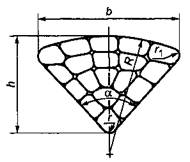 r1 - радиус закругления, равный 1/2 диаметра проволокиРисунок А.1 - Конструкция секторных многопроволочных медных и алюминиевых жилТаблица А.3 - Рекомендуемые геометрические размеры секторных однопроволочных алюминиевых жил с углом сектора α, равным 90° и 120°Таблица А.4 - Рекомендуемые геометрические размеры секторных однопроволочных алюминиевых жил с углом сектора α, равным 60° и 100°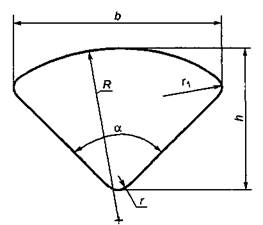 r1 ≥ 0,5 мм радиус закругленияРисунок А.2 - Конструкция секторных однопроволочных алюминиевых жилБиблиография[1] Правила устройств электроустановок (ПУЭ) 7-е изд., перераб. и доп. - М.: Энергоатомиздат, 2000[2] Строительные нормы и правила СНиП 3.05.06 Электротехнические устройстваКлючевые слова: кабели силовые с пластмассовой изоляцией, классификация, технические требования, требования безопасности, маркировка, упаковка, правилаприемки, методы контроля, транспортирование и хранение, указания по эксплуатации